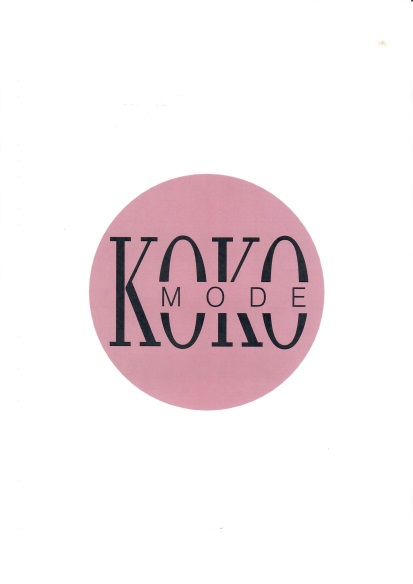 RETOURNERENIs je item toch niet helemaal naar wens? Jammer!Je mag hem uiteraard aan ons retourneren.Item(s) die online zijn aangeschaft dien je binnen 14 dagen na ontvangst van je bestelling te melden en op te sturen (op eigen kosten en in de originele verpakking). Is je artikel beschadigd aangekomen? Dan dient dit binnen 2 dagen gemeld te worden. Bestellingen die buiten het retourtermijn van 14 dagen vallen, worden niet retour genomen.Vanaf €100,- worden bestellingen gratis verstuurd, mocht je jouw gehele zending retour sturen worden deze verzendkosten naderhand WEL in rekening gebracht.Er wordt geen wasgarantie gegeven. Ontstane problemen na het wassen zijn op eigen verantwoordelijkheid.Let op! Oorhangers/oorknopjes, badkleding en mondkapjes mogen vanwege de hygiëne niet geruild of geretourneerd worden.De items dienen in nieuwstaat te verkeren (aangehecht prijskaartje), onbeschadigd te zijn en niet-gedragen. De items mogen bijvoorbeeld geen make-up vlekken hebben. Bij enige twijfel hieraan nemen wij de producten NIET retour.Item retourneren? Stuur een mail naar info@kokomode.nl , vermeld welke producten je wilt retourneren en de reden hiervan. Zodra je retouraanmelding is goedgekeurd ontvang je van ons de adresgegevens waar je je retourzending naar toe kunt sturen en een nummer, dit om ons retoursysteem zo overzichtelijk mogelijk te houden, hierdoor kunnen wij jou zo snel mogelijk weer terugbetalen.LET OP! De kosten van retourneren zijn voor je eigen rekening.Wanneer je je retour opstuurt, bewaar dan altijd je Track & Trace bonnetje (of mail deze naar ons) totdat je retour verwerkt is! Retour pakketten die zijn zoek geraakt bij de post vallen buiten onze verantwoordelijkheid.Als wij jouw retour hebben ontvangen zullen wij het bedrag zo snel mogelijk aan je terugstorten (uiterlijk 7 dagen) op jouw rekeningnummer waarmee jij je order hebt betaald.RUILENToch liever een andere maat? Dan kun je je item ruilen voor een andere maat.Het is mogelijk om binnen 8 dagen na ontvangst jouw bestelling te ruilen. Vergeet niet deze pakbon bij te voegen en te vermelden welk artikel je wilt omruilen en voor welke maat. Wanneer wij jouw retour ontvangen hebben, wordt het artikel (wanneer voorradig) binnen 7 dagen omgeruild. Mocht het artikel niet binnen 7 werkdagen op voorraad komen dan zullen wij dit aan je melden.RETOURNERENNaam				---------------------------------------------------------Bestelnummer		---------------------------------------------------------Datum van bestelling		---------------------------------------------------------Datum van retour		---------------------------------------------------------Retournummer 		---------------------------------------------------------(aanvraag via mail)	RUILENIk wil het artikel …………………………………….. maat ………… graag omruilen voor een maat ………Product is te grootProduct is te kleinProduct voldoet niet aan wensenProduct komt niet overeen met getoonde foto van webshopKwaliteit van product valt tegenAndere reden: 